FIRED UP 2022! 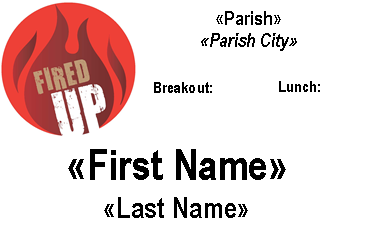 Chaperone GuidelinesPlease say a prayer for the success of this day and for the safety of all involved.Please follow all rules that we ask the youth to follow.  As with all youth ministry events, there is to be no use of alcohol, tobacco or drugs. Model the behavior we wish to see in the students (i.e. showing respect to everyone, active participation, staying in designated areas, being on time, using respectful language, etc.) During the conference please continually encourage and ensure that students to not only behave appropriately and follow rules, but also actively participate throughout the day.  Included in this packet is a map of the facility.  Please familiarize yourself with the map so you can help direct students throughout the day.  Your example is CRITICAL.  It’s very important that you lead by example.  Be a good listener.  Fully participate in the day.  Keep a positive attitude, no matter what happens.  Sometimes it helps to remind students that they will get out of the day what they put into it and if they are open and actively participate, it can be not only a fun, but meaningful experience for them.Be gracious to our hosts and help out wherever possible.  Make sure that our youth are supportive of their efforts.  Make sure that our youth clean up after themselves. Know where your teens are at all times and make sure they stay on the property & follow the schedule.  No youth or young adult should leave the grounds during the day or leave the designated areas for the conference. Please do not hesitate to talk to a young person about their language, attitude, or behavior during the day whether or not they are in your group.  We are one Catholic community - let’s work together to make sure EVERYONE has a good experience.FIRED UP 2022! HOJA DE INFORMACION PARA CHAPERONESPor favor no se olvide de orar para que el Señor bendiga a los participantes del evento y por la seguridad de todos.Por favor siga todas las reglas que deben seguir los(as) jóvenes.  Como en todos los eventos juveniles, no se permite el uso de alcohol, tabaco o drogas.  Modele el comportamiento que desea ver en los jóvenes participantes (por ejemplo, muestre respeto a todos, participe de lo que esta pasando, quédese en las áreas designadas, llegue a tiempo, use un lenguaje respetuoso, etc.).  Durante el evento, por favor anime constantemente a los jóvenes que no nada más se comporten adecuadamente y sigan las regulas, sino que también participen del día.    Incluido en este paquete hay un mapa del lugar.  Por favor tome un momento y familiarícese con el mapa para que pueda dirigir bien a su grupo durante el día.    Su ejemplo es DE SUMA IMPORTANCIA.  Es muy importante que usted ponga el ejemplo.  Tenga una buena disposición para escuchar.  Participe de lleno del día.  Mantenga una actitud positiva, no importa que pase o no pase  En veces ayuda a los participantes que ellos / ellas van a poder sacar provecho siempre y cuanto se confíen y abran a lo que Dios tiene preparado para ellos / ellas.  Si están abierto s y participan, entonces no nada más van a divertirse, también este día puede ofrecerles un experiencia valiosa de fe.  Sea cortes con nuestros anfitriones y dese de voluntario(a) para ayudar en lo que pueda.  Invite a que los jóvenes sean agradecidos de los esfuerzos de nuestros anfitriones.  Asegúrese que los jóvenes recojan su basura y sus pertenencias siempre.  Manténgase alerta sobre donde se encuentran los jóvenes bajo su responsabilidad en todo momento, para que no se vayan de la propiedad y sigan las reglas.  Ningún joven adolescente o joven adulto podrá irse del lugar en ningún momento durante el evento.Por favor no dude en hablar con algún joven sobre su lenguaje, actitud o comportamiento durante el día, aun si este(a) joven no es parte de su grupo.  Somos una comunidad Católica – trabajemos para juntos para que TODOS podamos tener una maravillosa experiencia este día.